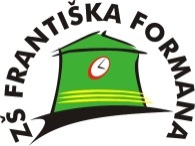 Základní škola Ostrava-Dubina, Františka Formana 45, příspěvková organizaceSídlo: Fr. Formana 268/45, 700 30  Ostrava-DubinaDodavatel:Systemcontrol s.r.o.nábřeží Svazu protifašistických bojovníků 216/56708 00 Ostrava-PorubaIČ: 28579216DIČ:CZ28579216VÁŠ DOPIS/ZE DNE:	NAŠE ZNAČKA:	VYŘIZUJE/TEL:	  OSTRAVA	 66 /ZŠFF/2023                          Rýparová 596 714 803            19. 06. 2023Objednávka č. 66Základní škola Ostrava-Dubina, Františka Formana 45, příspěvková organizace u Vás závazně objednává: - Antivirový program ESET – prodloužení licencí  pro 140 stanic na 3 rokyCena celkem bez DPH: 62 000 Kč (75 020 vč. DPH)Platba proběhne bezhotovostně na základě vystavené faktury.Odběratel:Název: Základní škola Ostrava-Dubina, Františka Formana 45, příspěvková organizaceAdresa: Fr. Formana 268/45, 700 30  Ostrava-DubinaIČ: 70944661CZ70944661 (nejsme plátci)č. účtu: 7738970267/0100Obchodní rejstřík: Krajský soud Ostrava, oddíl Pr, vložka č. 55Poznámka: název i adresu prosíme napsat přesně v daném pořadí!Smluvní strany se dohodly, že má-li být tato objednávka v souladu se zákonem č. 340/2015 Sb.,                      o registru smluv ("ZRS"), uveřejněna prostřednictvím registru smluv, pak její uveřejnění se zavazuje zajistit na své náklady postupem stanoveným výše uvedeným zákonem objednatel. Smluvní strany berou na vědomí a souhlasí s tím, že před uveřejněním této objednávky v registru smluv zajistí objednatel znečitelnění těch ustanovení, která představují výjimku z povinnosti a dále osobní údaje, vč. podpisových vzorů zástupců smluvních stran. Dodavatel prohlašuje, že se zveřejněním souhlasí                   a že tato objednávka neobsahuje žádná další ustanovení (nad rámec výše uvedených), která                             by požadoval znečitelnit. V případě, že odběratel uveřejní tuto objednávku v registru smluv v souladu                s tímto ujednáním, zavazuje se dodavatel nezveřejnit tuto objednávku v registru smluv duplicitně.Předem děkujeme za kladné vyřízení naší objednávky.Za objednatele:_______________________Mgr. Bc. Vladimír ŠtalmachZa dodavatele:__________________________Systemcontrol s.r.o.Záznam o provedení předběžné řídící kontrolyÚčel: prodloužení licencí ESET pro 140 stanicPříkazce operace: svým podpisem potvrzuji, že jsem prověřilPříkazce operace: svým podpisem potvrzuji, že jsem prověřilpřipravovanou operaci kontrolními a schvalovacími postupypřipravovanou operaci kontrolními a schvalovacími postupyDatum: 19.6.2023                        Podpis:Datum: 19.6.2023                        Podpis:Individuální příslib: 75 020Kč:Správce rozpočtu: svým podpisem potvrzuji, že jsem prověřilSprávce rozpočtu: svým podpisem potvrzuji, že jsem prověřilpřipravovanou operaci kontrolními a schvalovacími postupypřipravovanou operaci kontrolními a schvalovacími postupya pro účely fin. řízení potvrzuji kontrolní zajištění finančního krytía pro účely fin. řízení potvrzuji kontrolní zajištění finančního krytíDatum: 19.6.2023                        Podpis:Datum: 19.6.2023                        Podpis: